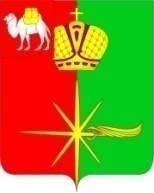 АДМИНИСТРАЦИЯКАРТАЛИНСКОГО ГОРОДСКОГО ПОСЕЛЕНИЯЧЕЛЯБИНСКОЙ ОБЛАСТИПОСТАНОВЛЕНИЕО внесении изменений в ПостановлениеАдминистрации Карталинского городского поселения № 313 от 26.09.2014г.В соответствии с Федеральными законами от 25.12.2008 года № 273-ФЗ «О противодействии коррупции», от 02.03.2007 года № 25-ФЗ «О муниципальной службе в Российской Федерации», с указами Президента Российской Федерации от 01.07.2010года № 821 «О комиссиях по соблюдению требований к служебному поведению федеральных государственных служащих и урегулированию конфликта интересов », от 23.06.2014 № 453 «О внесении изменений в некоторые акты Президента Российской федерации по вопросам противодействия коррупции», Уставом Карталинского городского поселения,администрация Карталинского городского поселения ПОСТАНОВЛЯЕТ:        1.Внести изменения в Положение  о комиссии по соблюдению требований к служебному поведению муниципальных служащих администрации Карталинского городского поселения и урегулированию конфликта интересов, утвержденное Постановлением администрации Карталинского городского поселения от 26.09.2014 года №313 , путем внесения в пункт 15 , Главы III «Основания для проведения заседания комиссии» следующий текст: - п.п. «е» п.15 -уведомление государственного служащего о возникновении личной заинтересованности при исполнении должностных обязанностей, которая приводит или может привести к конфликту интересов.         2. Разместить настоящее постановление на официальном сайте администрации Карталинского городского поселения.         3. Контроль за исполнением настоящего постановления оставляю за собой.Глава Карталинского городского поселения		                                                          О.В. Германов«_01» июля 2019 г. №_233г. Карталы